KORESPONDENSI: Exploring Islamic Work Ethics through Dimensional Analysis in Socially Nuanced Economic InstitutionsSubmited artikel: 30 Desember 2023Melalui OJS lalu memperoleh balasan: 27 Januari 2024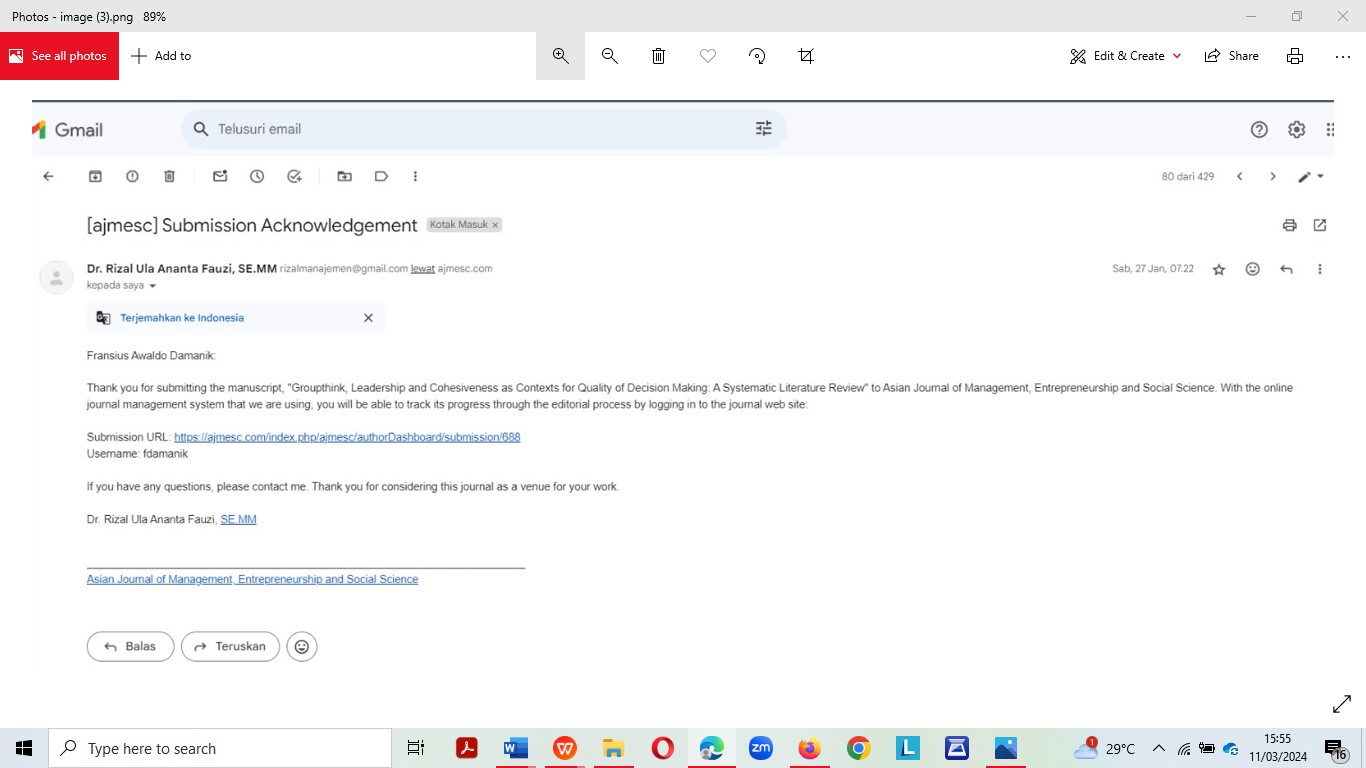 Lalu memperoleh balasan: 29 Januari 2024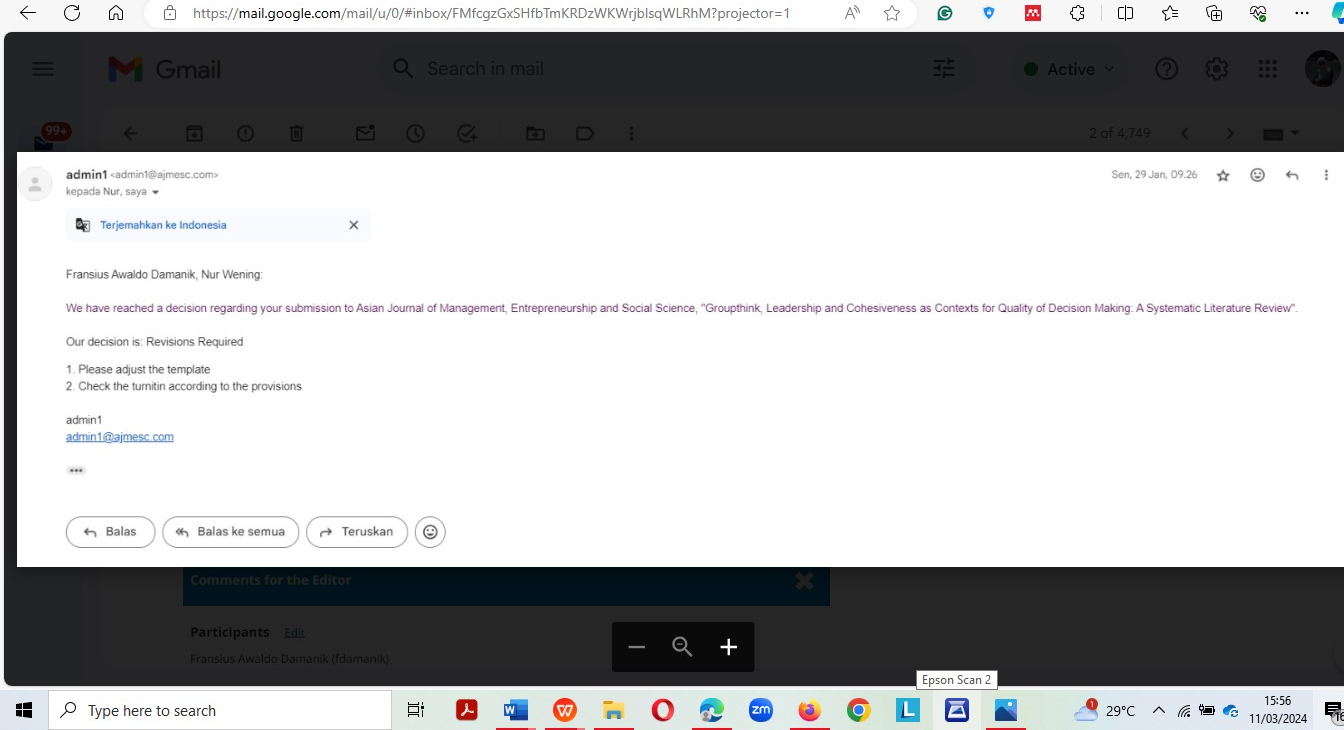 Lalu komunikasi selanjutnya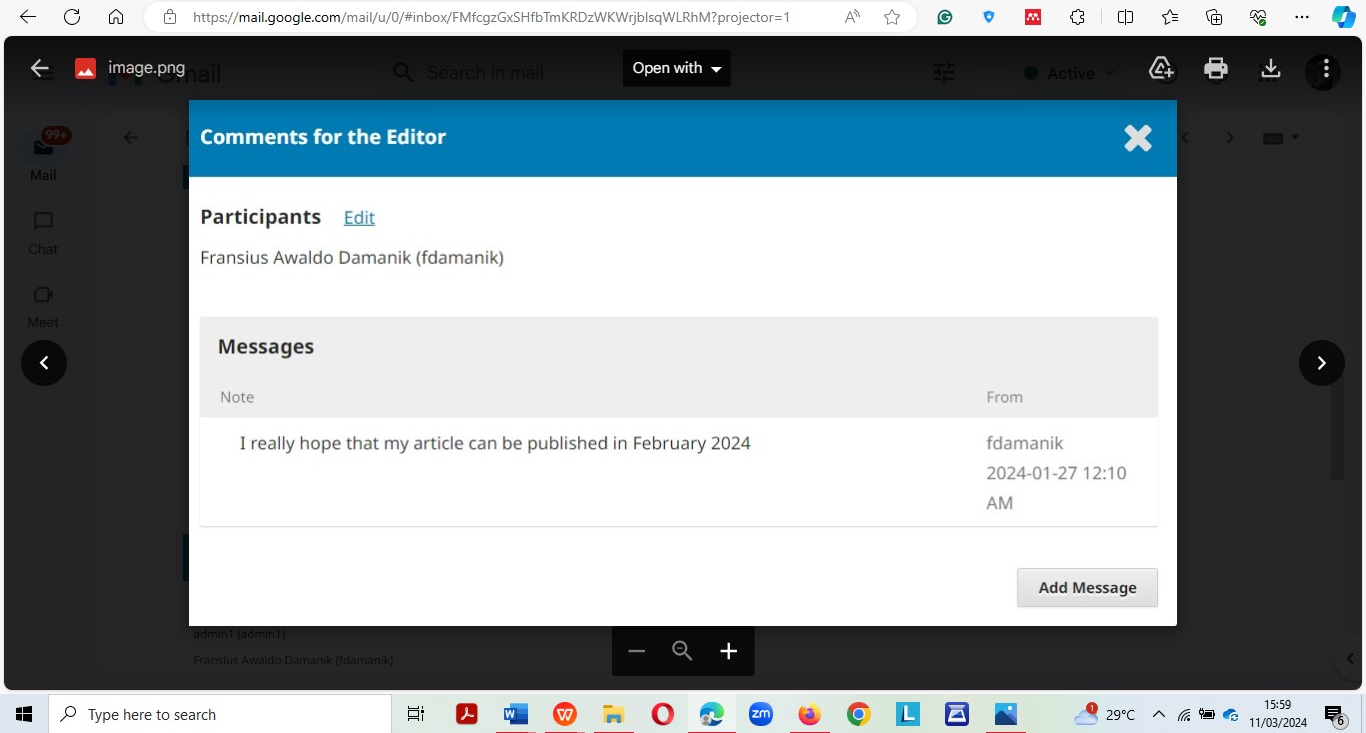 Revisi – revisi dilakukan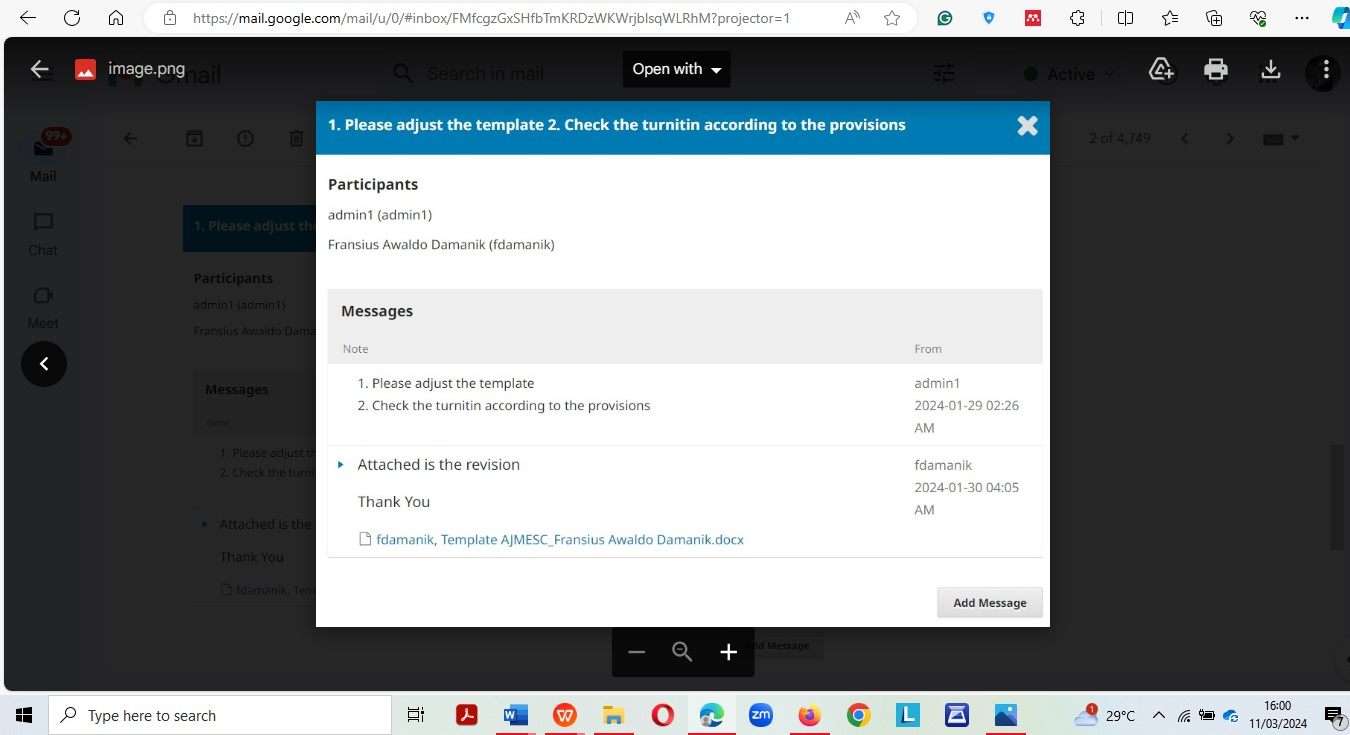 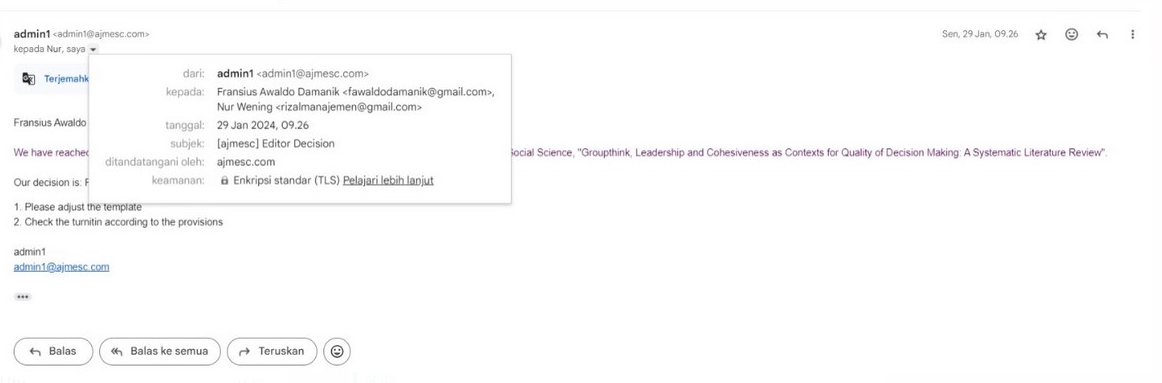 Publikasi November 2022